ПОЯСНЮВАЛЬНА ЗАПИСКА№ ПЗН-61262 від 09.01.2024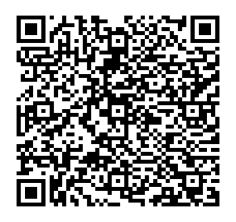 до проєкту рішення Київської міської ради:Про передачу АКЦІОНЕРНОМУ ТОВАРИСТВУ «ФАРМАК» земельної ділянки в оренду для експлуатації та обслуговування адміністративно-побутових будівель  на                                              вул. Кирилівській 59-63 у Подільському районі міста КиєваЮридична особа:Відомості про земельну ділянку (кадастровий № 8000000000:85:096:0008).3. Обґрунтування прийняття рішення.На замовлення зацікавленої особи землевпорядною організацією розроблено проєкт землеустрою щодо відведення земельної ділянки, який згідно із статтею 1861 Земельного кодексу України (в редакції до 27.05.2021) погоджений з відповідними органами, зокрема:Відповідно до Земельного кодексу України та Порядку набуття прав на землю із земель комунальної власності у місті Києві, затвердженого рішенням Київської міської ради 
від 20.04.2017 № 241/2463, Департаментом земельних ресурсів виконавчого органу Київської міської ради (Київської міської державної адміністрації) розроблено проєкт рішення Київської міської ради.4. Мета прийняття рішення.Метою прийняття рішення є забезпечення реалізації встановленого Земельним кодексом України права особи на оформлення права користування земельною ділянкою.5. Особливі характеристики ділянки.Стан нормативно-правової бази у даній сфері правового регулювання.Загальні засади та порядок передачі земельних ділянок у користування зацікавленим особам визначено Земельним кодексом України та Порядком набуття прав на землю із земель комунальної власності у місті Києві, затвердженим рішенням Київської міської ради                             від 20.04.2017 № 241/2463.Проєкт рішення не містить інформацію з обмеженим доступом у розумінні статті 6 Закону України «Про доступ до публічної інформації».Проєкт рішення не стосується прав і соціальної захищеності осіб з інвалідністю та не матиме впливу на життєдіяльність цієї категорії.Фінансово-економічне обґрунтування.Реалізація рішення не потребує додаткових витрат міського бюджету.Відповідно до Податкового кодексу України, Закону України «Про оренду землі» та рішення Київської міської ради  від 14.12 2023 року №7531/7572 «Про бюджет міста Києва на 2024 рік» орієнтовний розмір річної орендної плати складатиме:  1 084 353 грн 63 коп. ( 3 %).Прогноз соціально-економічних та інших наслідків прийняття рішення.Наслідками прийняття розробленого проєкту рішення стане реалізація зацікавленою особою своїх прав щодо користування земельною ділянкою.Доповідач: директор Департаменту земельних ресурсів Валентина ПЕЛИХ. Назва	АКЦІОНЕРНЕ ТОВАРИСТВО «ФАРМАК» Перелік засновників (учасників) юридичної особиЗГІДНО РЕЄСТРУ АКЦІОНЕРІВ (КІЛЬКІСТЬ АКЦІОНЕРІВ ЗГІДНО РЕЄСТРУ СТАНОВИТЬ 1327 ОСІБ) Кінцевий бенефіціарний   власник (контролер)Жебровська Філя ІванівнаУкраїна, 04084, місто Київ, вул. Старицького Реєстраційний номер:від 25.12.2023 № 464394450 Місце розташування (адреса)м. Київ, р-н Подільський, вул. Кирилівська, 59-63 Площа1,4278 га Вид та термін користуванняправо в процесі оформлення (оренда на 10 років) Категорія земельземлі промисловості, транспорту, електронних комунікацій, енергетики, оборони та іншого призначення Цільове призначення11.02 для розміщення та експлуатації основних, підсобних і допоміжних будівель та споруд підприємств переробної, машинобудівної та іншої промисловості (для експлуатації та обслуговування адміністративно-побутових будівель ) Нормативна грошова оцінка 
 (за попереднім розрахунком*) 36 145 120 грн 95 коп. *Наведені розрахунки нормативної грошової оцінки не є остаточними і будуть уточнені   відповідно до вимог чинного законодавства при оформленні права на земельну ділянку. *Наведені розрахунки нормативної грошової оцінки не є остаточними і будуть уточнені   відповідно до вимог чинного законодавства при оформленні права на земельну ділянку.територіальний орган центрального органу виконавчої влади, що реалізує державну політику у сфері земельних відносин(екстериторіальне погодження):                                                від 22.05.2020  № 10686/82-20структурний підрозділ Київської міської державної адміністрації у сфері культурної спадщини:від 29.12.2017  № 060-10075 Наявність будівель і споруд   на ділянці:Земельна ділянка забудована об’єктами нерухомого майна, які належать АТ «ФАРМАК», право власності на які зареєстровані в Державному реєстрі речових прав:господарчий корпус (Літера «В») загальною площею               441,9 кв.м (реєстраційний номер об’єкта  нерухомого майна: 120206180000, дата державної реєстрації 10.07.2013); лікувальний корпус (літера «А») загальною площею 1820,4 кв.м (реєстраційний номер об’єкта  нерухомого майна: 180740480000, дата державної реєстрації 16.08.2013); будівля харчоблоку (літера «Г») загальною площею 239,1 кв.м (реєстраційний номер об’єкта  нерухомого майна: 180731780000, дата державної реєстрації 20.09.2013); нежитловий будинок (в літ. А) загальною площею 1220,0 кв.м (реєстраційний номер об’єкта  нерухомого майна: 206871680000, дата державної реєстрації 23.10.2013); нежитловий будинок-Будинок з котельнею, літера «А» загальною площею              1498 кв.м (реєстраційний номер об’єкта  нерухомого майна: 1819458280000), дата державної реєстрації 23.04.2019.  Наявність ДПТ:Детальний план території відсутній. Функціональне призначення   згідно з Генпланом:Відповідно до Генерального плану міста Києва та проекту планування його приміської зони на період до 2020 року, який затверджений рішенням Київської міської ради від 28.03.2002 року №370/1804, земельна ділянка за функціональним призначенням належить до території громадських будівель та споруд.Відповідно до листа Департаменту містобудування та архітектури виконавчого органу Київської міської ради (Київської міської державної адміністрації) від 02.07.2020 № 6837/0/09/19-20 заявлена ініціатива відповідає містобудівній документації. Правовий режим:Земельна ділянка належить до земель комунальної власності територіальної громади міста Києва. Розташування в зеленій зоні:Земельна ділянка не входить до зеленої зони. Інші особливості:Земельна ділянка розташована в Центральному історичному ареалі міста Києва, в межах пам’ятки археології національного значення «Кирилівська стоянка первісних людей епохи палеоліту» (вул. Кирилівська (Фрунзе), 59-61) (постанова Кабінету Міністрів України від 03.09.2009 № 928, охоронний № 260052-Н), в зоні  охоронюваного ландшафту, в археологічній охоронній зоні (рішення виконкому Київської міської ради народних депутатів від 16.07.19779 № 920, розпорядження Київської міської державної адміністрації від 17.05.2002 № 979), на території пам’ятки ландшафту і історії місцевого значення «Історичний ландшафт Київських гір і долини р. Дніпра» (наказ Міністерства культури і туризму України від 03.02.2010 № 58/0/16-10, в редакції Міністерства культури України від 16.06.2011                                 № 453/0/16-11, охоронний № 560-Кв). Також, по                              вул. Кирилівській (Фрунзе), 59-61 розташована пам’ятка археології місцевого значення «Могильник» (рішення виконавчого комітету Київської міськради народних депутатів від 17.11.1987 № 1112); по вул. Кирилівській,   61-63 розташовуються щойно виявлені об’єкти культурної спадщини – Комплекс хірургічної лікарні І. та М. Зайцевих при якій існувала синагога ХІХ-поч. ХХ ст.: Головний та Лікарняний корпуси (листи Департаменту культури виконавчого органу Київської міської ради (Київської міської державної адміністрації) від 29.12.2017 № 060-10075, Департамент охорони культурної спадщини (виконавчого органу Київської міської ради (Київської міської державної адміністрації) від 01.11.2023 № 066-4040, Міністерства культури та інформаційної політики України від 12.04.2023 №06/35/3429-23).   На щойно виявлені об’єкти культурної спадщини між Головним управлінням охорони культурної спадщини Київської міської державної адміністрації та ВАТ «Фармак» укладені охоронні договори на вул. Фрунзе, 61             № 1157 від 15.05.2007 та на вул. Фрунзе 63-Б № 1158 від 15.05.2007Підпунктом 3.9 пункту 3 проєкту рішення запропоновано з урахуванням існуючої судової практики (постанови Верховного  Cуду  від  18.06.2020  у  справі  № 925/449/19,від 27.01.2021 у справі № 630/269/16, від 10.02.2021 у справі № 200/8930/18) зобов’язати землекористувача сплатити безпідставно збереженні кошти за користування земельною ділянкою без правовстановлюючих документів на підставі статті 1212 Цивільного кодексу України згідно з розрахунком Департаменту земельних ресурсів виконавчого органу Київської міської ради (Київської міської державної адміністрації).Зазначаємо, що Департамент земельних ресурсів не може перебирати на себе повноваження Київської міської ради та приймати рішення про передачу або відмову в передачі в оренду земельної ділянки, оскільки відповідно до  пункту 34 частини першої статті 26 Закону України «Про місцеве самоврядування в Україні» та статей 9, 122 Земельного кодексу України такі питання вирішуються виключно на пленарних засіданнях сільської, селищної, міської ради.Зазначене підтверджується, зокрема, рішеннями Верховного Суду від 28.04.2021 у справі № 826/8857/16, від 17.04.2018 у справі № 826/8107/16, від 16.09.2021 у справі № 826/8847/16. Зважаючи на вказане, цей проєкт рішення направляється для подальшого розгляду Київською міською радою відповідно до її Регламенту.       Директор Департаменту земельних ресурсівВалентина ПЕЛИХ